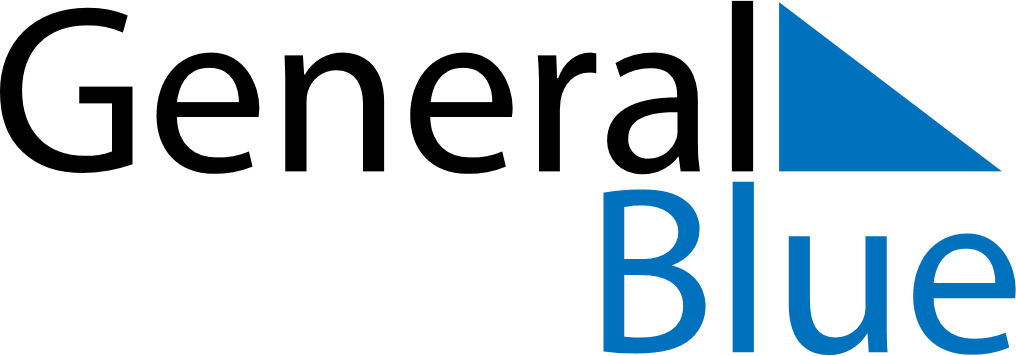 June 2022June 2022June 2022FinlandFinlandMONTUEWEDTHUFRISATSUN12345Pentecost67891011121314151617181920212223242526Midsummer EveMidsummer Day27282930